TEMPLATE FOR THE FIFTEENTH SESSION OF BIBLE STUDY CONDUCTED ON THE BLESSED BOOK OF REVELATION ON JULY 25TH, 2021.What are the similarities between Joseph son of Jacob and our Lord Jesus Christ?Ans.: There have been forerunners of Christ in scriptures. Characterics of Christ and the events which take place in their lives foretold what would happen in the life of our Lord Jesus also. There are similarities between Joseph son of Jacob and our Lord Jesus Christ which are given below :Joseph underwent sufferings before he was elevated to save many (Gen 50:20).Jesus underwent sufferings before God the Father elevated and ordained Him as our Saviour (Heb 2:9-10/5:8-10).Joseph was despised by his own brothersJesus was also despised by His own brothers (John 7:5 - For even his own brothers did not believe in him) Joseph married a gentile in Egypt (Gen 41:50)Jesus married Church which is not of Jewish in character (Col 3:11) Joseph was not a savior of Egypt alone in times of famine but to the rest of the world (Gen.41:56-57) Jesus is not the Saviour of only Israel. He is the bread of life to the entire world (John 6:35/14:6). King Pharaoh appointed Joseph as problem solver. When people approached Pharaoh for food grains, he told them to meet Joseph (Gen.41:55) When all the land of Egypt experienced the famine, the people cried out to Pharaoh for food. Pharaoh said to all the people of Egypt, "Go to Joseph and do what he asks you to do”.God elevated Jesus as Saviour of the world. He is the only Way, Truth and Life and no one can come to Father except through Lord JesusBoth Joseph and Jesus were also sold for money as commodities and discarded by people that were supposed to care for them. Joseph’s brothers sold him to the Ishmaelite for “twenty shekels of silver” (Genesis 37:28). Similarly, Judas asked the chief priests what he will receive if he delivers Jesus to them, “and they paid him thirty pieces of silver” (Matthew 26:15). Both Joseph and Jesus lived a life of servanthood. Joseph was brought down to Egypt and became a servant “in the house of his master” (Genesis 39:1-2). Jesus’ ministry was characterized by service, “For even the Son of Man came not to be served but to serve, and to give his life as a ransom for many” (Mark 10:45). He “emptied himself, by taking the form of a servant” (Philippians 2:7). Will any prayer be accepted by the Father except in the Name of Jesus?Ans…No, never will Father God accept any prayer except in the name of Jesus.  Jesus says, “Whatever you ask the Father in My name, He will do it for you “(John 16:23).  Jesus is the only way, the Truth and the Life, there is no other mediator between God and man except our Lord Jesus Christ.  So God will not accept any prayer except that we pray in the Name of Jesus. .  Just as Pharaoh said to all the Egyptians, “Go to Joseph; whatever he says to you, do”.  Jesus is the problem solver of every human beings sin problem.  Any one who cries to God for their problems, God will say “Go to Jesus, why are you coming to Me when I have appointed a Saviour for you.  Why is the one World religion equated with a harlot/prostitute?Ans…A good wife is characterised by her faithfulness to one husband.  A harlot is one who gives affection to many men. She will give her body to be used by several men and this is what the Harlot is doing.  The one world religion directly contradicts John 14:6 “ Jesus said to him, “I am the way, the truth, and the life. No one comes to the Father except through Me.”  The one world religion represents so many deities or gods together and prescribes many concepts together and thus attributes divinity to different theologies proclaiming all religions as one.  It borrows good points from different religions and advocates that people follow it.  Thus she is equated with a harlot or prostitute.What is the meaning of the verse 4 in Chapter 17 of the Book of Revelation	A harlotcoming riding on a Beast? What would be the basis for the formation of one World religion? And in which part of Tribulation period would it exist?The harlot riding on the beast is the vision of The One World Religion being carried forward by the Anti-Christ. The basis of the One World Religion is the “best” parts of the current major world religions,- the bits that most people will find appealing so that it appeals to the largest number of people. This united religion would come in the first half of the Tribulation while the Anti-Christ will present himself as a peace-maker. In front of the Council of Europe building in Brussels there is a statue of a woman riding on a beast. It represents the Greek myth of the “Rape of Europa”, it is from this myth about the woman that the continent of Europe got its name from. The building is copying the unfinished Tower of Babel as seen in the painting by, renaissance artist, Peter Bruegel on some of its posters over the years with the phrase in French “Many tongues, one voice.” This image has also appeared on some of the European currencyThe ‘Woman On the Beast’ is mentioned twice in the Bible, in Revelation chapters 13 and 17 and the vision of the Beast is shown the vision of Daniel in the Old Testament in Daniel chapter 7. In Greek mythology the woman clung to the Father of the Gods, who had disguised himself as a bull with crescent-shaped horns. The symbol for the Middle-East god Baal as we know him today from archaeology and from scripture. Zeus or Jupiter, as we know him from Greek or Roman culture was – a bull with great, crescent-shaped horns. And the ruling God of ancient Babylon and the Middle East was the Moon God, again depicted as a bull with crescent horns.” (However, the Council of Europe is a separate organisation to the EU and so the Babel imagery cannot be said to have been deliberately used by the EU at all).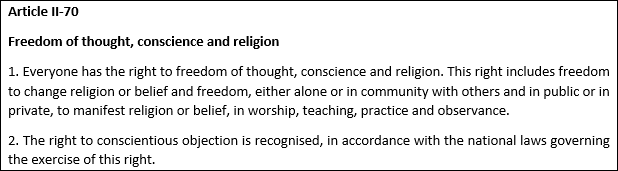 Yet, as the UK's Christian Legal Centre's growing case-load bears witness, Christians are not allowed to express their views openly and are often taken to court for views expressed in the Bible. “Recently, it was reported that a Christian student has been expelled from a social work course at Sheffield University over his biblical views on marriage and sexual ethics, which he posted on Facebook. How can it be said that he is allowed to express his beliefs publicly?” (Prophechy Uk Today)-What is the meaning of the verse 3 in chapter 17of the Book of Revelation...A harlot coming riding on a Beast? What would be the basis for the formation of one World religion? And in which part of Tribulation period would it exist?Ans…The Antichrist is represented as a beast. The harlot is riding on a beast portrays that the One World Religion will be supported by the Antichrist.The Antichrist and False prophet would convince the world saying it’s the religion which is the main cause for the conflicts and wars between the countries and suggest a one world religion. OWR will take in all the supposed good points of all the world religions into it. This is exactly opposite to what the God the Father has intended for the salvation of the mankind. JN 14:6 Jesus said”I am the Way, the Truth and the Life. No man cometh unto the Father but by Me.” It appears outwardly very good and appealing to the people of the world as it seemingly paves way for the world peace in the war ridden world.This is completely apostasy and blasphemy for the Christian believers. They wouldn’t accept this OWR. They oppose this religion. So they were killed. This prostitute is seen drunk with the blood of the martyred Christians as OWR would lead to the merciless killing of the innocent Christians. One World Religion would exist in the First half of the Tribulation period.5.When genuine Christians are being slaughtered by the followers of the “harlot” what would be the attitude of Antichrist?Ans…Antichrist became the world leader by posing as the one and only problem solver of the world and above this fact, as a peace maker of the world. So he can’t kill the true Christians and tarnish his image. But he will give a tacit support to the killing. He will give lip sympathy but will not take any stringent action against those who are murdering the Christians.6. What is the similarity between Jesus being conferred the authority by the Father and Antichrist being conferred the authority by the Red Dragon?Ans. The similarity between Jesus being conferred the authority by the Father and Antichrist being conferred the authority by the Red Dragon is that Anti-Christ will fake “death” and resurrection telling that while he was working for the peace-pact and broking peace, he became victim and dies and claims that he “resurrected”. He claims himself to be god after his “resurrection” experience. (In Rev.13:1-4, we see in this portion that one of the heads of the beast was fatally wounded). Our heavenly Father ordained Lord Jesus Christ as Saviour and ruler of the world after he atoned for peace between God the Father and mankind.  After the “resurrection” of anti-Christ, Satan will give authority to him to rule the world. After the resurrection of Christ, God the Father ordained Him as Saviour of the world and gave authority to Him to rule the worldAnti-Christ will work for peace for 3 ½ years before he ‘died and resurrected’.Jesus ministered as Prince of peace (A shadow fulfillment of Isa 9:6, complete fulfillment of it will be in the Millennium) for 3 ½ years before He was crucified and resurrected.7.What would be the attitude of Antichrist towards the One World Religion after his "death and resurrection"? What OT incident  are we reminded of as regards his attitude towards the Harlot (in the 2nd half of Tribulation), he had supported?After his “death and resurrection”, Anti Christ will himself dismantle the one world religion, because he does not need it anymore. The beast (anti Christ) on which the harlot(one world religion) was riding till then, will tear it apart. After his death and resurrection, Anti Christ does not need any props to project himself as a world leader or a peace loving leader admired by all other leaders world wide. In the Old Testament, there is an incident which reminds of this in the Book of Judges, Chapter 9. When the sons of Gideon are killed except one who escapes and tells of the parable of trees. This implies that the wicked will not last long, because the foundation is wicked.Wicked people consume those who support them.  Anti Christ also is similar and he tears apart the harlot, which he allowed to ride so far. 8. Has the Commercial capital of Antichrist  already arrived? Where would the "Commercial capital" of Antichrist be? Substantiate your answer with reasons. Also what ought to our response as Christians even as this truth registers on us?The Commercial Capital of AntiChrist has already arrived:It is called Babylon in the Scriptures.(Rev 16 & 18 chapters) Conditions to be a Babylon of Tribulation Times apart from its nearness to Jerusalem are:It has to be a coastal city – Rev 18 : 17-20 (ship captains are crying) It has to be close to Israel, so an Islamic City – Rev 16 : 17-19It has to be a top trader of Gold, Silver, Precious Stones and Spices – Rev 18:12-13It has to be a cosmopolitan Islamic City Fundamental Islamic country provides employment to fellow Muslims. This city is giving equal employment opportunity to everyone. (Rev.18:3-4). It has to be a liberal Islamic City Fundamental Islamic countries have certain rules and regulations. Detestable sins like Gambling, Prostitution are not allowed to take place.  But in this city, even sacred marriage is reduced to legal prostitution as also Gambling, Prostitutions take place – Rev 18 : 5So the city would not only be a modern one but also rolling in luxury indulging in excesses. Excess of everything.Taking all these conditions into consideration, the one city which fulfills them is Dubai, an ultra modern, coastal, luxurious and liberal Islamic City which is also a top trader of Gold, Silver, Precious stones and Spices.It also has the tallest tower (Dubai Burj) much akin to the Old Testament  Tower of Babel (symbolizing rebellion against the Lord) and hence can be referred to as Babylon, where Babel Tower was supposedly built. Babylon has very much arrived and so Anti Christ cannot be far behind and so is the Rapture. Our attitude to this reality would be a humble and contrite spirit seeking right relationship with God and always examining ourselves in the light of Acts 9:31 and being alert about our spiritualty (2 Cor 13:15) and alert others in sync with 1 Peter 3:15.9.What is the similarity between the wicked city of Sodom and the Commercial Capital of Antichrist?The Wicked City of Sodom and the Commercial Capital of Antichrist have many similaritiesEzekiel 16 : 49 says what Sodom hadPride, laziness, too much food and  luxurious ease which spoiled  the people and made them vie for the unnatural. Too much food and too much luxury , fertile lands made them think of sexual perversity like homosexuality. The commercial capital of Antichrist, Dubai also is similar in food, luxury, gold etc. 10. What do we  see in the first 5 verses of Chapter 19 of the Book of Revelation? Where should those verses actually belong? Give one more example of bizarre Chapter division of Stephen Langton  (who of course divided The Bible into Chapters with apparently good intention of making referencing easy)?After the destruction of the commercial capital of Anti Christ , heaven rejoices and we see THREE Hallelujahs recorded., that God judged  the harlot, who was reason for the persecution of his servants and avenged  their blood.These verses should have been  in Chapter 18, but this is one more example of bizarre chapters division by Stephen Langton. Though he has meant it for good, at few places, the break up is bizarre. Another example is Isaiah Chapter 53. This is a poem, which actually begins in the last few verses of Chapter 52.(13-15) But due to bizarre break up a part of it is in Chapter 52 and Chapter 53 is the continuation. 